Клиентская служба (на правах отдела) в Асиновском районе 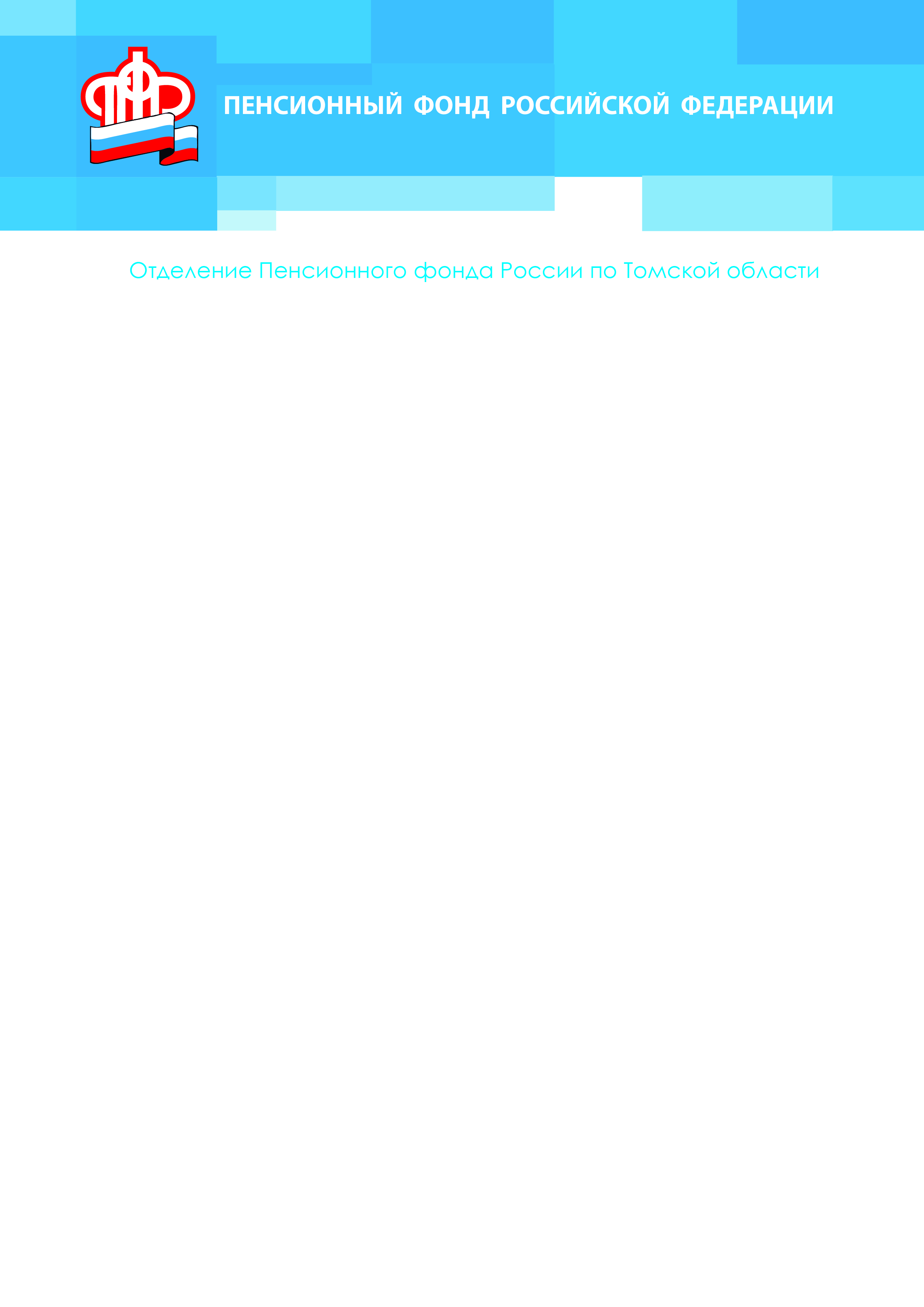 Управления организации работы клиентских служб ОПФР по Томской областиОтделения ПФР будут работать в майские праздники06.05.2022По поручению Минтруда России клиентская служба Отделения Пенсионного фонда России по Томской области и Томский областной Многофункциональный центр по предоставлению государственных и муниципальных услуг продолжат работать в праздничные и выходные дни мая, чтобы принимать обращения семей за новым пособием на детей от 8 до 17 лет.С 7 по 10 мая клиентские службы ОПФР по Томской области и окна в МФЦ работают по специальному графику и ведут прием по оформлению новой выплаты – пособия для малообеспеченных семей на детей от 8 до 17 лет.Пособие на детей от 8 до 17 лет рассчитано на малообеспеченные семьи. Выплаты назначаются по итогам комплексной оценки нуждаемости: семьям, где среднедушевой доход меньше прожиточного минимума на человека, родители имеют заработок или объективные причины его отсутствия, а имущество семьи отвечает установленным требованиям. С подробной информацией о новом пособии можно ознакомиться https://pfr.gov.ru/grazhdanam/8_to_17_years.Отметим, что томичи и жители области получают выплаты для беременных женщин, вставших на учет в ранние сроки, выплаты на детей до 3 лет,  детей от 3 до 8 лет. Теперь такую государственную поддержку смогут получить и малообеспеченные семьи, в которых растут дети от 8 до 17 лет.Сопровождать работу клиентских служб Отделения ПФР по Томской области будут операторы Единого контакт-центра 8-800-6000-000 и Регионального контакт-центра  8-800-600-04-17. Связаться с представителями Томского областного МФЦ можно по номерам телефонов: 8-800-350-08-50 – по Томской области, 8 (3822) 602-999 – в г. Томске.  Также в праздничные дни граждане могут обратиться по телефону горячей линии Департамента социальной защиты населения Томской области – 8 (3822) 60-27-99. Они окажут семьям информационную поддержку по вопросам оформления пособия и проведут необходимые консультации.  В праздничные дни мая клиентские службы ОПФР по Томской области ведут прием граждан с 08:00 до 15:00.  Напоминаем, что подать заявление на пособие на детей в возрасте от 8 до 17 лет также можно и на портале Госуслуг до 1 октября 2022 года, нужен лишь доступ к сети Интернет.Номера телефонов горячих линий Клиентских служб Отделения ПФР в выходные и праздничные дни мая 2022 года:Клиентская служба (на правах отдела) в Кировском районе г. Томска 8(3822)43-02-60Клиентская служба (на правах отдела) в Ленинском районе г. Томска 8(3822)62-51-75Клиентская служба (на правах отдела) в Советском районе г. Томска 8(3822)55-20-45, 8(3822)55-20-81Клиентская служба (на правах отдела) в Октябрьском районе г. Томска 8(3822)79-12-40, 8(3822)79-12-78, 8(3822)79-12-79Клиентская служба (на правах отдела) городского округа ЗАТО Северск 8(3823) 94-50-46, 8(3823)94-50-49, 8(3823)94-50-82Клиентская служба (на правах отдела) в г. Кедровый 8(38250) 35-339Клиентская служба (на правах отдела) в г. Стрежевой 8(38259)51-860 8(38259)52-022Клиентская служба (на правах отдела) в Александровском районе 8(38255)26-912Клиентская служба (на правах отдела) в Асиновском районе 8(38241)24-785Клиентская служба (на правах отдела) в Бакчарском районе 8(38249)21-982Клиентская служба (на правах отдела) в Верхнекетском районе 8(38258)22-273Клиентская служба (на правах отдела) в Зырянском районе 8(38243)22-257Клиентская служба (на правах отдела) в Каргасокском районе 8(38253) 23-247Клиентская служба (на правах отдела) в Кожевниковском районе 8(38244) 21-163Клиентская служба (на правах отдела) в Колпашевском районе 8 (38254)56-666Клиентская служба (на правах отдела) в Кривошеинском районе 8 (38251)21-972Клиентская служба (на правах отдела) в Молчановском районе 8 (38256) 21-166Клиентская служба (на правах отдела) в Парабельском районе 8 (38252)21-280Клиентская служба (на правах отдела) в Первомайском районе 8(38245) 22-290Клиентская служба (на правах отдела) в Тегульдетском районе 8(38246)21978Клиентская служба (на правах отдела) в Томском районе г. Томска 8(3822)79-12-58, 8(3822)79-12-74Клиентская служба (на правах отдела) в Чаинском районе 8(38257) 21-204Клиентская служба (на правах отдела) в Шегарском районе 8(38247) 21-368                                                Клиентская служба (на правах отдела) в Асиновском районе                                     Управления организации работы клиентских служб ОПФР по Томской области Тел.: (38241) 2-47-85; E-mail: admin009@080.pfr.ru